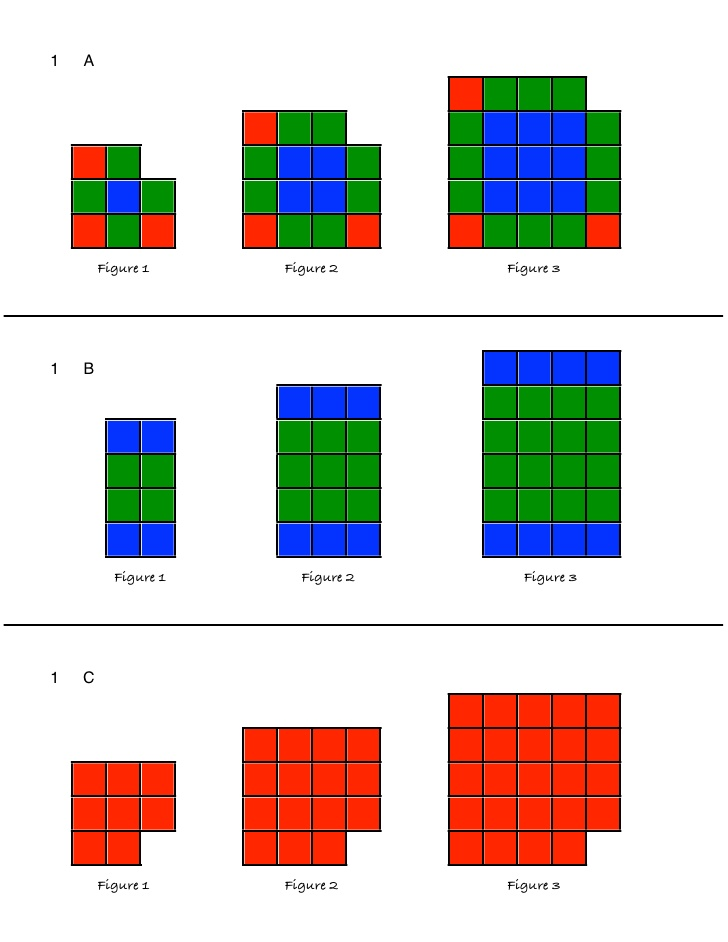 5. Create a table of values.  What type of pattern is this? (Hint: linear, quadratic, neither?)  Why? Write the explicit equation.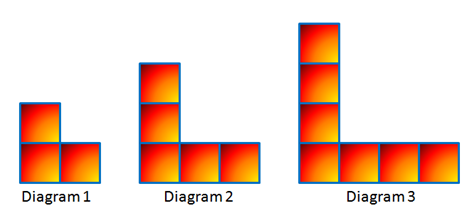 1.a) Create a table of values. b) What type of pattern is this? (Hint: linear, quadratic, neither?)  Why?c) Write the explicit equation.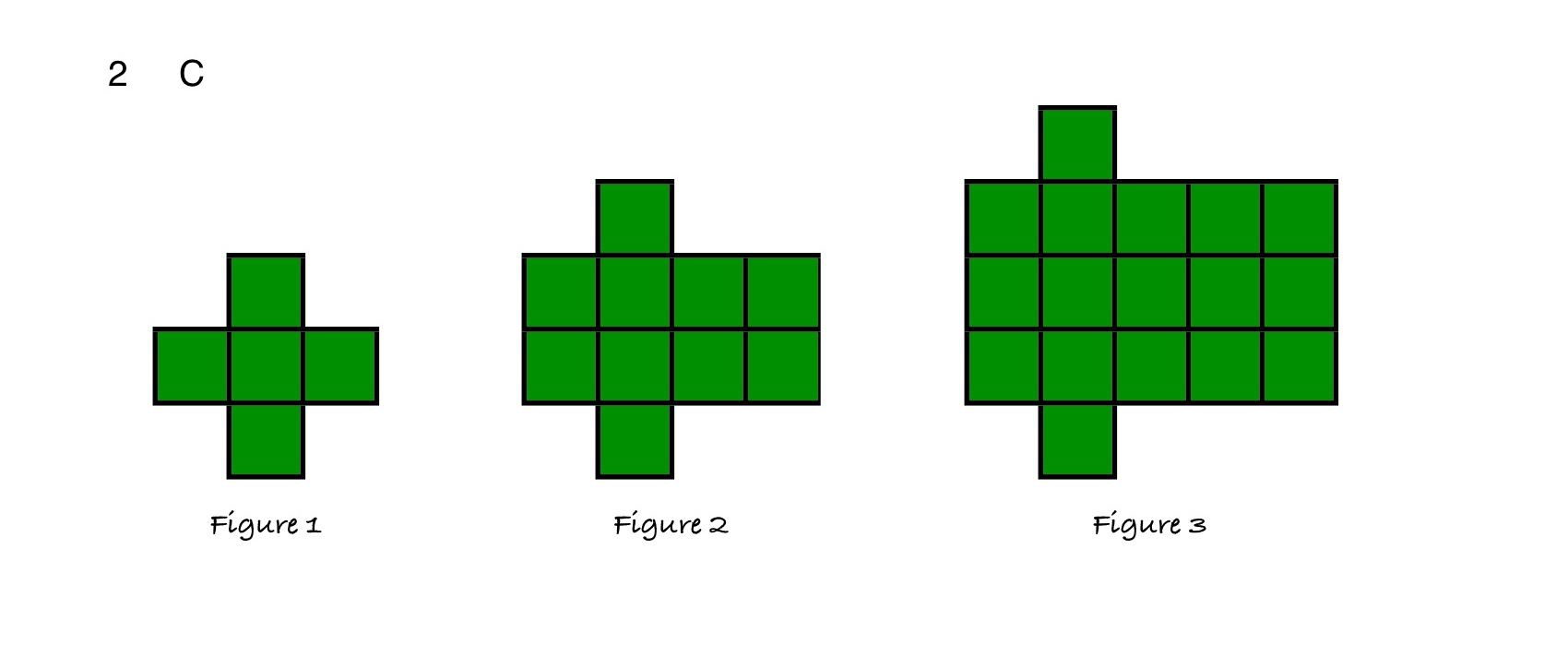 6.a) Create a table of values. b) What type of pattern is this? (Hint: linear, quadratic, neither?)  Why?c) Write the explicit equation.3.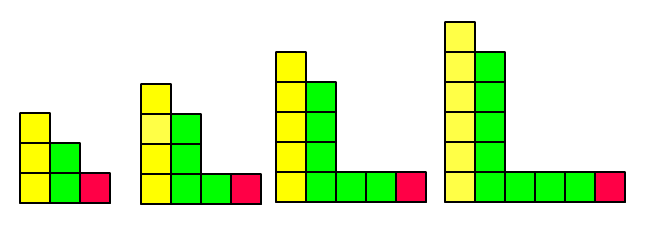 a) Create a table of values. b) What type of pattern is this? (Hint: linear, quadratic, neither?)  Why?c) Write the explicit equation.2.a) Create a table of values. b) What type of pattern is this? (Hint: linear, quadratic, neither?)  Why?c) Write the explicit equation.4.a) Create a table of values. b) What type of pattern is this? (Hint: linear, quadratic, neither?)  Why?c) Write the explicit equation.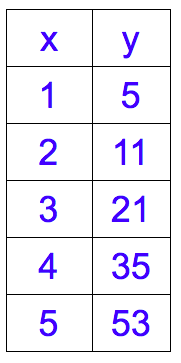 Given the function…a) Is the function linear or quadratic? Why?b) Find the explicit equation that represents the function.c) Draw the first 3 figures that represent the growth (Use color!). 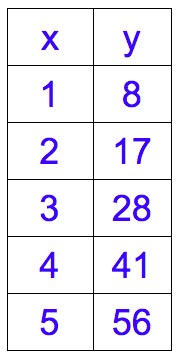 Given the function…a) Is the function linear or quadratic? Why?b) Find the explicit equation that represents the function.c) Draw the first 3 figures that represent the growth (Use color!). 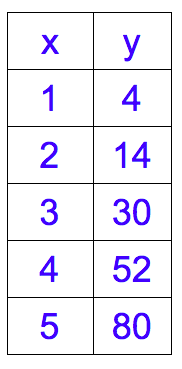 Given the function…a) Is the function linear or quadratic? Why?b) Find the explicit equation that represents the function.c) Draw the first 3 figures that represent the growth (Use color!). Given the function…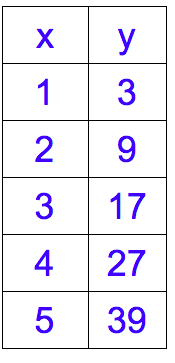 a) Is the function linear or quadratic? Why?b) Find the explicit equation that represents the function.c) Draw the first 3 figures that represent the growth (Use color!). 